  中山博爱行动季度“服务之星”义工申报表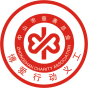 注：1）评选条件：综合考察义工的服务时数、服务态度、服务质量、服务成效。附个人活动相片一张，人像清晰800X800（2.5mb）以内。第一季度时间为1-3月，第二季度时间为4-6月，以此类推。2017年1月1日姓 名性 别所属队伍义  工职  务加入本队伍时间季度时数工 作 单 位联 系 电 话个人事迹材料（200字左右）服务队意见   负责人签名：                                           年   月   日   负责人签名：                                           年   月   日   负责人签名：                                           年   月   日   负责人签名：                                           年   月   日   负责人签名：                                           年   月   日总队意见备注